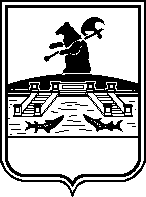 Администрация городского округа город РыбинскЯрославской областиПОСТАНОВЛЕНИЕот 30.06.2020                                                                                                   № 1464 Об утверждении проекта планировкии проекта межевания территории Руководствуясь статьями 42, 43, 45, 46 Градостроительного кодекса Российской Федерации, Уставом городского округа город Рыбинск Ярославской области, постановлением Администрации городского округа город Рыбинск от 04.07.2017           № 1899 «О порядке подготовки проектов планировки территории, проектов межевания территории в городском округе город  Рыбинск», учитывая протокол и заключение о результатах публичных слушаний по проекту планировки и проекту межевания территории в районе Балобановской улицы от 16.06.2020,ПОСТАНОВЛЯЮ:Утвердить проект планировки и проект межевания территории в районе Балобановской улицы согласно приложению к настоящему постановлению.Опубликовать настоящее постановление в газете «Рыбинские известия» и разместить на официальном сайте Администрации городского округа город Рыбинск Ярославской области.Контроль за исполнением настоящего постановления возложить на первого заместителя Главы Администрации. Глава городского округагород Рыбинск					                                                 Д.В. Добряков